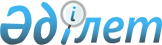 О внесении изменений и дополнений в решение маслихата Жанакорганского района от 6 июня 2014 года № 212 "Об утверждении правил оказания социальной помощи, установления размеров и определения перечня отдельных категорий нуждающихся граждан"
					
			Утративший силу
			
			
		
					Решение Жанакорганского районного маслихата Кызылординской области от 31 марта 2015 года № 275. Зарегистрировано Департаментом юстиции Кызылординской области 09 апреля 2015 года № 4941. Утратило силу решением Жанакорганского районного маслихата Кызылординской области от 24 декабря 2015 года № 343      Сноска. Утратило силу решением Жанакорганского районного маслихата Кызылординской области от 24.12.2015 № 343 (вводится в действие по истечении десяти календарных дней после дня первого официального опубликования).

      В соответствии с Законом Республики Казахстан от 23 января 2001 года "О местном государственном управлении и самоуправлении в Республике Казахстан", Законом Республики Казахстан от 28 апреля 1995 года "О льготах и социальной защите участников, инвалидов Великой Отечественной войны и лиц, приравненных к ним", постановлением Правительства Республики Казахстан от 21 мая 2013 года № 504 "Об утверждении Типовых правил оказания социальной помощи, установления размеров и определения перечня отдельных категорий нуждающихся граждан" маслихат Жанакорганского района РЕШИЛ:

      1. Внести в решение Жанакорганского районного маслихата от 6 июня 2014 года № 212 "Об утверждении правил оказания социальной помощи, установления размеров и определения перечня отдельных категорий нуждающихся граждан" (зарегистрировано в реестре государственной регистрации нормативных правовых актов за № 4700, опубликовано 28 июня 2014 года в газете "Жаңақорган тынысы") следующие изменения и дополнения:

      внесено изменение в заголовок решения на государственном языке, заголовок на русском языке оставить без изменения; 

      внесено изменение в преамбулу решения на государственном языке, преамбулу на русском языке оставить без изменения; 

      внесено изменение в заголовок Правила утвержденного указанным решением на государственном языке, заголовок на русском языке оставить без изменения; 

      в Правилах утвержденных указанным решением:

      подпункт 8) пункта 2 изложить в следующей новой редакции:

      "8) уполномоченный орган – коммунальное государственное учреждение "Жанакорганский районный отдел занятости, социальных программ и регистрации актов гражданского состояния" финансируемый за счет местного бюджета, осуществляющий оказание социальной помощи;". 

      пункт 6 дополнить подпунктом 12-1) следующего содержания:

      "12-1) дети, заболевшие болезнью гематологическими заболеваниями, включая гемобластозы и апластическую анемию, состоящие на диспансерном учете";

       подпункт 1) пункта 8 изложить в следующей новой редакции:

      "1) ко Дню Победы - 9 мая:

      не вступившим в повторный брак вдовам воинов, погибших (умерших, пропавших без вести) в Великой Отечественной войне; бывшим несовершеннолетним узникам концлагерей, гетто и других мест принудительного содержания, созданных фашистами и их союзниками в период второй мировой войны – 40 месячного расчетного показателя;

      лицам, награжденным орденами и медалями бывшего Союза ССР за самоотверженный труд и безупречную воинскую службу в тылу в годы Великой Отечественной войны – 20 месячного расчетного показателя;

      лицам, награжденным орденами и медалями бывшего Союза ССР за самоотверженный труд и безупречную воинскую службу в тылу в годы Великой Отечественной войны, а также проработавшим (прослужившим) не менее шести месяцев с 22 июня 1941 года по 9 мая 1945 года и не награжденным орденами и медалями бывшего Союза ССР за самоотверженный труд и безупречную воинскую службу в тылу в годы Великой Отечественной войны - 30 месячного расчетного показателя;

      участникам и инвалидам Великой Отечественной войны - единовременная помощь – 150 000 тенге";

      дополнить пунктом 12-1 следующего содержания:

      "12-1. Детям, состоящим на диспансерном учете с гематологическими заболеваниями, включая гемобластозы и апластическую анемию, ежемесячно предоставляется социальная помощь на получение лекарства, в размере – предельного размера не превышающего 7,6 месячного расчетного показателя".

      2. Настоящее решение вводится в действие со дня первого официального опубликования.


					© 2012. РГП на ПХВ «Институт законодательства и правовой информации Республики Казахстан» Министерства юстиции Республики Казахстан
				
      Председатель внеочередной

Секретарь Жанакорганского

      ХХХХІ сессии Жанакорганского

районного маслихата

      районного маслихата

      С. Ибрагимов

А. Налибаев

      "СОГЛАСОВАНО"

      Руководитель государственного

      учреждения "Управления координации

      занятости и социального программ

      Кызылординской области"

      Ж.Жылкышиева ______________

      "31" марта 2015 года
